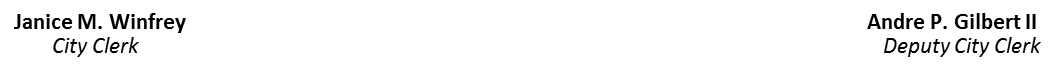 March 20, 2020NOTICE OF THE DETROIT CHARTER REVISION COMMISSION PERSONNEL SUB-COMMITTEE CONFERENCE CALL	In accordance with Section 5(4) of the Michigan Open Meetings Act, MCL 15.265(4), the Detroit Charter Revision Commission will hold a Personnel Sub-Committee Charter Meeting on Monday, March 23, 2020 at 5:00 p.m.  This meeting will be a conference call.  The telephone number is (712) 770-5603 – Participant Code:  162115.  The Public is encouraged to dial in.	Additional information regarding this meeting may be obtained from the Office of the City Clerk at (313) 224-3266.